OAJ:N SATAKUNNAN ALUEHDISTYS RY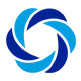 ASKARRUTTAAKO YS-AIKA?Maanantaina 20.3.2023 klo 17.00YS-ajasta koulutus verkossa Teamsin kautta Kohderyhmä:	Koulutus on tarkoitettu OAJ:n Satakunnan paikallisyhdistysten jäsenille. Tavoite:	Koulutuksen tarkoitus on tuoda vastauksia YS-ajan käyttöön kouluissa eri luokka-asteilla. Asiantuntijana OAJ:stä Tomi Törrönen, erityisasiantuntija, työmarkkinaedunvalvonta.Koulutuksessa on mahdollisuus kysyä itseä askarruttavia kysymyksiä.Kustannukset:	Tilaisuus on maksutonIlmoittautuminen:	Ilmoittaudu 17.3 mennessä.Myös OAJ:n Satakunnan alueyhdistyksen sivulla löytyy linkki ilmoittautumista varten.Toivomme aktiivista osallistumista tilaisuuteemme. Illan linkki lähetetään ilmoittautuneille ennen tilaisuutta.Tervetuloa!OAJ SATAKUNTA –ALUEYHDISTYS RY / YSI-JAOSMika Koivupuheenjohtaja			YSI-jaos			